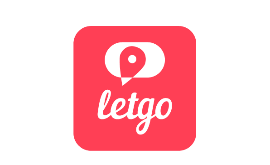 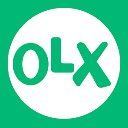 OLX is looking for a Business Analyst to join the Central European letgo team (Czech Republic, Croatia, Slovenia) who will work directly with the Central Europe General Manager for letgo. The position is based in Prague.What is letgo?letgo is the fastest growing mobile marketplace to buy and sell locally. We’re powering a new, secondhand economy on mobile. We’re a diverse, passionate group that’s connecting millions of buyers and sellers. Recently named one of Europe's "Hottest Startups"​ by Wired, letgo is known as a young, cool, modern, instant and user-friendly app! In the last 2 years we launched in 10 countries around the world.Why OLX? OLX is “the biggest Web company you’ve never heard of” according to Fortune.com. The OLX Group is a network of leading classifieds platforms in 45 markets, including brands like OLX, Avito, letgo, dubizzle, among others. Hundreds of millions of people in local markets around the world generate more than 1.9 billion monthly visits, 37 billion monthly page views and 54 million listings every month on the OLX Group's online marketplaces. Our 3,000+ committed employees are making a difference from our 25 offices across the globe.At OLX we have a clear ambition – to empower millions of people across the globe by helping them connect and share their goods and services through their mobile phone or on the web. This inspiring purpose has helped us build one of the world’s leading Internet companies.What responsibilities will you get when working with us?Evaluate and optimize marketing acquisition channels (YouTube, running in-app contests, influencer campaigns, etc.)Design, execute and evaluate online market research with the help of market research agencies (measuring NPS, user satisfaction) – this includes supporting the Head of Marketing in developing insights to use in creating the next marketing campaignsDesign, execute and evaluate CLM initiatives (customer life-cycle management) to increase app users’ engagement (e.g., CLM includes push and email notifications)Support the General Manager in preparing reporting dashboards and top-management update presentationsConduct ad-hoc data analysis (using Excel and possibly SQL)Desired Skills & ExperienceBachelor/Master Degree in Economics, Engineering, Mathematics or relevant fieldexperience in  Business Intelligence related field, preferably with digital backgroundExcellent problem solving skills: from formulating hypotheses through analyzing information and synthesis up to formulating recommendationsAdvanced knowledge of MS Excel and PowerPoint80/20 when possible, 100/100 when neededHands-on attitude and the ability to thrive in a fast-paced environmentEnjoys working in a multi-cultural environmentTeam playerFluent in English and Czech/SlovakInspired and interested in the job? Let us know!If you have an entrepreneurial drive and think you can use that drive to contribute to our purpose, then we’d love to empower you to be successful and grow in the letgo team!Empower yourself.
Improve the world.Join OLX Group.Questions? 
If you have any further questions with regards to this career opportunity, please feel free to contact us at martina.oshodi@olx.com